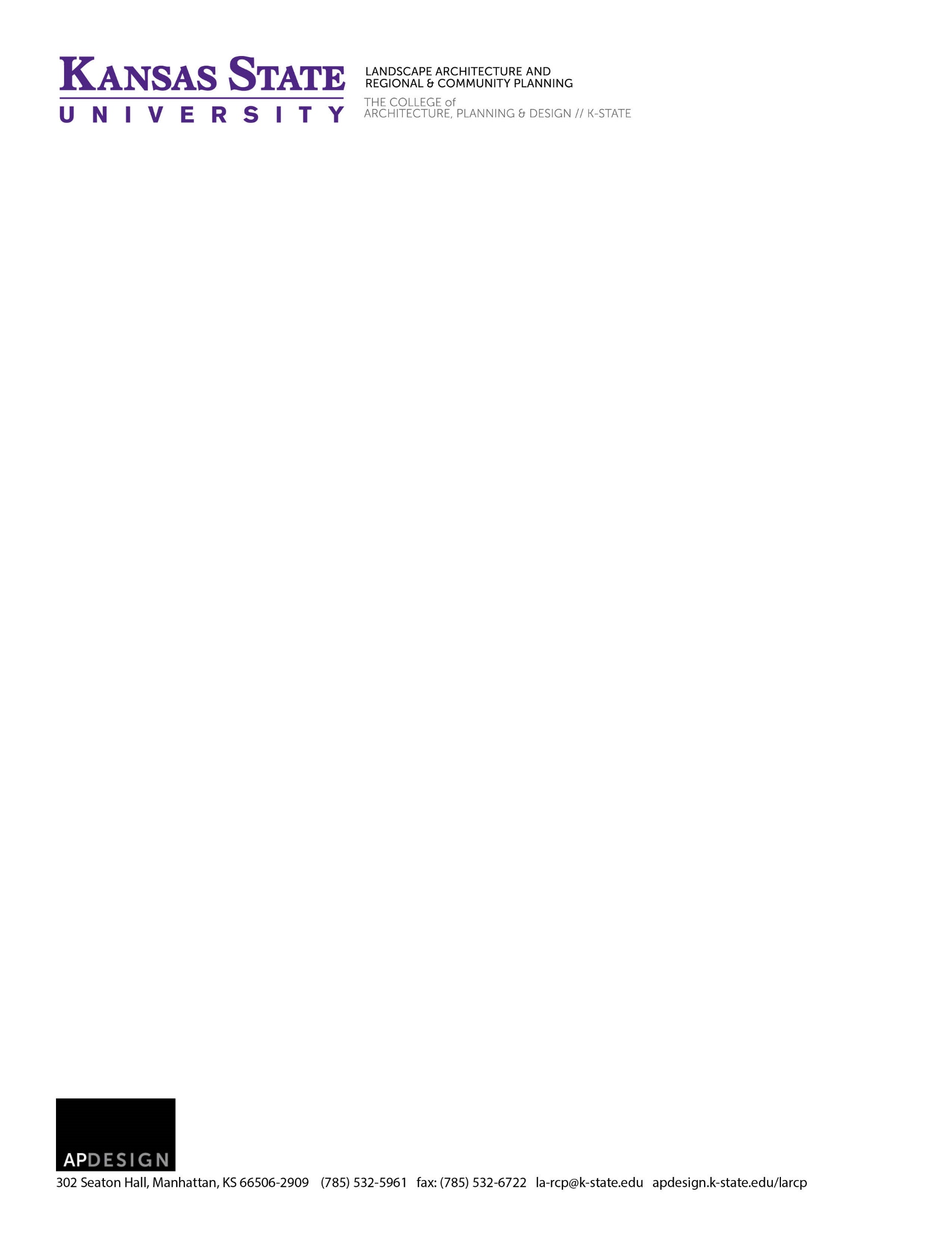 Thomas Woltz, FAIA                Distinguished Lecturer             4:00 PM               29 February 2016                    …	                               Breakfast on own / Wesley Moore drive/escort to MCI by 9:45                   11:00 AM                                     Depart MCI to LGA   Phone Numbers:			Thomas WoltzStephanie Rolley, Dept. Head   785‐341‐3990 Cell   	                                Jody Fronce, Office Manager    785‐313‐0822 Cell / 785‐532‐5961  	                                Lorn Clement                               785-556-1556 CellArriveSaturday, February 27th, 2016United Airlines 594112:37PM- Arrive (MCI)ArriveSaturday, February 27th, 2016United Airlines 594112:37PM- Arrive (MCI)Depart  Tuesday, Mar. 1, 2016  Delta 4078   11:00AM- Depart (MCI)Holiday Inn at the Campus1641 Anderson Ave785‐539‐7531Confirmation # 67163308Holiday Inn at the Campus1641 Anderson Ave785‐539‐7531Confirmation # 67163308Saturday, February 27th Saturday, February 27th 12:37 PM  Arrive MCI 
sdfsdfArrive MCI 
sdfsdfArrive MCI 
sdfsdf
6:00 PMTour of Scenic Byways | Wabaunsee County (Routes 4 and 99) on way to Manhattan and HotelEscorted by Wesley Moore and Caroline FinckProgressive Dinner at student residences … escorted by Wesley MooreTour of Scenic Byways | Wabaunsee County (Routes 4 and 99) on way to Manhattan and HotelEscorted by Wesley Moore and Caroline FinckProgressive Dinner at student residences … escorted by Wesley MooreTour of Scenic Byways | Wabaunsee County (Routes 4 and 99) on way to Manhattan and HotelEscorted by Wesley Moore and Caroline FinckProgressive Dinner at student residences … escorted by Wesley MooreSunday, February 28th Sunday, February 28th Sunday, February 28th Sunday, February 28th 12:00 PMLunch at Houlihan’s 
Caroline Finck et al Konza Prairie Walk
Tour by Prof. Tim Keane and Caroline Finck (meet in Hotel Lobby at 1 PM)…Lunch at Houlihan’s 
Caroline Finck et al Konza Prairie Walk
Tour by Prof. Tim Keane and Caroline Finck (meet in Hotel Lobby at 1 PM)…Lunch at Houlihan’s 
Caroline Finck et al Konza Prairie Walk
Tour by Prof. Tim Keane and Caroline Finck (meet in Hotel Lobby at 1 PM)…6:30 PM Dinner at Taco Lucha Dinner at Taco Lucha Dinner at Taco Lucha Escorted by Tim Keane (meet in Hotel Lobby) Escorted by Tim Keane (meet in Hotel Lobby) Escorted by Tim Keane (meet in Hotel Lobby) Professors Tim Keane, Brent Chamberlain, LaBarbara WigfallProfessors Tim Keane, Brent Chamberlain, LaBarbara WigfallProfessors Tim Keane, Brent Chamberlain, LaBarbara WigfallMonday, Feb. 29 Monday, Feb. 29 Monday, Feb. 29 Monday, Feb. 29 Monday, Feb. 29           8:00 AMBreakfast with Prof. Lee Skabelund? …  Campus tour with Lee Skabelund

Breakfast with Prof. Lee Skabelund? …  Campus tour with Lee Skabelund

Breakfast with Prof. Lee Skabelund? …  Campus tour with Lee Skabelund

11:15 AM Meet Dean Tim de Noble at 11:15AMMeet Dean Tim de Noble at 11:15AMMeet Dean Tim de Noble at 11:15AMEscorted by Lorn ClementEscorted by Lorn ClementEscorted by Lorn Clement12:00‐1:15 PMLunch at the Food Trucks (?) with Students Lunch at the Food Trucks (?) with Students Lunch at the Food Trucks (?) with Students SC ASLA leaders Taylor Lininger, Erin Wilson, Allie Balderston, Jared SickmanSC ASLA leaders Taylor Lininger, Erin Wilson, Allie Balderston, Jared SickmanSC ASLA leaders Taylor Lininger, Erin Wilson, Allie Balderston, Jared SickmanMeet in front of Dean’s office Meet in front of Dean’s office Meet in front of Dean’s office 1:30‐3:00 Visit LAR 705-898 -- informal discussion on research and design  Visit LAR 705-898 -- informal discussion on research and design  Visit LAR 705-898 -- informal discussion on research and design  Prof. Stephanie Rolley and 5th Yr. students in Weigel LibraryProf. Stephanie Rolley and 5th Yr. students in Weigel LibraryProf. Stephanie Rolley and 5th Yr. students in Weigel Library3:00‐3:30 Free time Free time Free time 3:30‐4:00 Lecture Prep. in Forum Hall 	 Lecture Prep. in Forum Hall 	 Lecture Prep. in Forum Hall 	 4:00‐5:00 Lecture in Forum Hall	 Lecture in Forum Hall	 Lecture in Forum Hall	 6:30 Dinner at Tallgrass TaphouseDinner at Tallgrass TaphouseDinner at Tallgrass TaphouseMeet at Holiday Inn Lobby (inside), Escorted by _____Meet at Holiday Inn Lobby (inside), Escorted by _____Meet at Holiday Inn Lobby (inside), Escorted by _____Professors: Blake Belanger, Lee Skabelund, Anne Beamish, Howard HahnProfessors: Blake Belanger, Lee Skabelund, Anne Beamish, Howard HahnProfessors: Blake Belanger, Lee Skabelund, Anne Beamish, Howard HahnTuesday, Mar. 1 Tuesday, Mar. 1 Tuesday, Mar. 1 Tuesday, Mar. 1 Tuesday, Mar. 1 